Einblicke in die TelefonseelsorgePf. UIrich Weber, PforzheimMittwoch, 16. Mai 2018, 19:00 UhrGemeindesaal der evang. Pauluskirche, 
Hindenburgstr. 46, MühlackerSeelsorger, die an allen Tagen rund um die Uhr erreichbar sind – das gibt es bei der Telefonseelsorge! Für unsere Region ist die „Telefonseelsorge Nordschwarzwald“ zuständig, die auch vom katholischen Dekanat Mühlacker mit getragen wird. Ulrich Weber, Pfarrer der evangelischen Landeskirche Württemberg leitet die ökumenische Einrichtung in Pforzheim, die seit Neuestem auch Mail– und Chat-Seelsorge anbietet.Die Arbeit der Telefonseelsorge geschieht im Schutz der Anonymität und ist daher naturgemäß wenig bekannt. Beim Informationsabend stellt Pfarrer Weber vor, wie Telefonseelsorge geht. Gleichzeitig informiert er über die dafür nötige Ausbildung. Immer wieder werden neue Mitarbeitende gesucht, die das Team verstärken. Eine spannende und gründliche Einführung bereitet auf die Einsätze am Telefon vor. Unabhängig von der Mitarbeit fördert sie auch die persönliche Weiterentwicklung. Mehr unter: telefonseelsorge-nsw.deDazugehörige Grafik: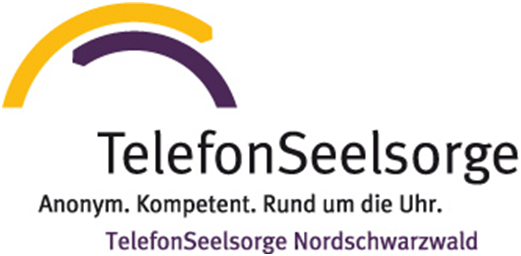 